Российская Федерация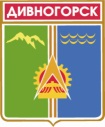 Администрация города ДивногорскаКрасноярского краяП О С Т А Н О В Л Е Н И Е       25.03.2020				          г. Дивногорск	                              	                      №36 пОб утверждении стоимости услуг предоставляемых согласно гарантированному перечню услуг по погребениюНа основании Федерального закона от 12.01.1996№ 8-ФЗ «О погребении и похоронном деле», постановлением Правительства Российской Федерации от 29.01.2020 № 61 «Об утверждении коэффициента индексации выплат, пособий и компенсации в 2020 году», постановлением Правительства Красноярского края от 04.02.2020 N 79-п "Об утверждении Порядка выплаты социального пособия на погребение умерших, не подлежавших обязательному социальному страхованию на случай временной нетрудоспособности и в связи с материнством на день смерти и не являвшихся пенсионерами, а также в случае рождения мертвого ребенка по истечении 154 дней беременности и Порядка возмещения специализированным службам по вопросам похоронного дела стоимости услуг по погребению умерших, не подлежавших обязательному социальному страхованию на случай временной нетрудоспособности и в связи с материнством на день смерти и не являвшихся пенсионерами, а также в случае рождения мертвого ребенка по истечении 154 дней беременности и о внесении изменений в Постановление Совета администрации Красноярского края от 31.03.2008 N 141-п "Об утверждении Порядка выплаты социального пособия на погребение умерших граждан, не подлежавших обязательному социальному страхованию на случай временной нетрудоспособности и в связи с материнством на день смерти и не являвшихся пенсионерами, а также в случае рождения мертвого ребенка по истечении 154 дней беременности и Порядка возмещения специализированным службам по вопросам похоронного дела стоимости услуг по погребению умерших граждан, не подлежавших обязательному социальному страхованию на случай временной нетрудоспособности и в связи с материнством на день смерти и не являвшихся пенсионерами, а также в случае рождения мертвого ребенка по истечении 154 дней беременности", руководствуясь ст.43 Устава города Дивногорска, ПОСТАНОВЛЯЮ:Утвердить требования к качеству предоставляемых услуг по погребению, оказание которых гарантируется Федеральным законом от 12.01.1996 № 8-ФЗ «О погребении и похоронном деле», предоставляемых специализированной службой по вопросам похоронного дела в городе Дивногорске ИП КалининаС.С., согласно приложению 1. Утвердить стоимость услуг по погребению, с учетом районного коэффициента, предоставляемых на территории муниципального образования город Дивногорск, в соответствии ст. 9 Федерального закона от 12.01.1996 № 8-ФЗ «О погребении и похоронном деле», за счет средств Федерального бюджета, Краевого бюджета и Фонда социального страхования Российской Федерации и Пенсионного фонда Российской Федерации, в размере 7 349,83 рублей.Утвердить стоимость услуг по погребению, предоставляемых на территории муниципального образования город Дивногорск, предоставляемых специализированной службой по вопросам похоронного дела в городе Дивногорске ИП Калинина С.С. в соответствии с пунктом 2 приложения № 2 к постановлению Правительства Красноярского края от 04.02.2020 N 79-п «Об утверждении Порядка выплаты социального пособия на погребение умерших, не подлежавших обязательному социальному страхованию на случай временной нетрудоспособности и в связи с материнством на день смерти и не являвшихся пенсионерами, а также в случае рождения мертвого ребенка по истечении 154 дней беременности и Порядка возмещения специализированным службам по вопросам похоронного дела стоимости услуг по погребению умерших, не подлежавших обязательному социальному страхованию на случай временной нетрудоспособности и в связи с материнством на день смерти и не являвшихся пенсионерами, а также в случае рождения мертвого ребенка по истечении 154 дней беременности и о внесении изменений в Постановление Совета администрации Красноярского края от 31.03.2008 N 141-п "Об утверждении Порядка выплаты социального пособия на погребение умерших граждан, не подлежавших обязательному социальному страхованию на случай временной нетрудоспособности и в связи с материнством на день смерти и не являвшихся пенсионерами, а также в случае рождения мертвого ребенка по истечении 154 дней беременности и Порядка возмещения специализированным службам по вопросам похоронного дела стоимости услуг по погребению умерших граждан, не подлежавших обязательному социальному страхованию на случай временной нетрудоспособности и в связи с материнством на день смерти и не являвшихся пенсионерами, а также в случае рождения мертвого ребенка по истечении 154 дней беременности», в размере 6 279,21 рублей, согласно приложению 2. Признать утратившим силу постановление администрации города Дивногорска от 12.12.2018 № 196п (в ред. от 25.03.2019 № 36п) «Об утверждении стоимости услуг, предоставляемых согласно гарантированному перечню услуг по погребению». Постановление подлежит опубликованию в средствах массовой информации и размещению на официальном сайте администрации города в сети Интернет.Постановление вступает в силу со дня его официального опубликования и распространяет свое действие на правоотношения возникшие с 01.02.2020 года.Контроль за исполнением настоящего постановления оставляю за собой.Главы города                                                                                                               С.И. ЕгоровПриложение 1                                                                                          к постановлению администрации города                                                                   от 25.03.2020 №36пТребования к качеству предоставляемых услуг по погребению, оказание которых гарантируется Федеральным законом от 12.01.1996 № 8-ФЗ «О погребении и похоронном деле»Приложение 2                                                                                          к постановлению администрации города                                                        от 25.03.2020 №36пСтоимость услуг по погребению,предоставляемых специализированной службой по вопросам похоронного дела на территории муниципального образования г. Дивногорск согласно п.3 ст. 12 Федерального закона от 12.01.1996 № 8-ФЗ «О погребении и похоронном деле» в отношении умерших, не подлежавших обязательному социальному страхованию на случай временной нетрудоспособности и в связи с материнством на день смерти и не являвшихся пенсионерами, а также в случае рождения мертвого ребенка по истечении 154 дней беременности. .Перечень услуг, гарантированных  
государством на безвозмездной   
основеТребование к качеству        
предоставляемых услуг1Оформление документов, необходимых для погребения                    Оформление медицинского заключения о смерти, свидетельства о смерти, справки для получения пособия                             2Предоставление и доставка гроба и других предметов, необходимых для погребения  (включая облачение тела)Изготовление гроба из строганного    
пиломатериала с обивкой наружной и  
внутренней сторон "вгладь"          
хлопчатобумажной тканью.Покрытие тела умершего (останков), не  имеющего родственников либо       
законных представителей,   хлопчатобумажной тканью, погрузка и доставка гроба и других предметов в морг и по адресу (без поднятия на этаж)              3Перевозка тела (останков) умершего на кладбище  Предоставление автомобиля для       
перевозки гроба с телом (останками) 
умершего на кладбище. Погрузка гроба с телом умершего из морга в         
автомобиль. Снятие и пронос гроба с 
телом умершего к месту захоронения  
на кладбище                         4Погребение                        Изготовление могилы вручную или механизированным способом с доработкой на  участке в соответствии с  планировкой кладбища. Перенос тела  умершего к месту захоронения.       
Захоронение. Оформление             
надмогильного холма. Установка      
регистрационной таблички            №п/пПеречень услуг по погребениюСтоимость услуг(рублей)1.Оформление документов, необходимых для погребения                    112.522.Предоставление и  доставка гроба и других предметов, необходимых для погребения (включая облачение тела)                       2303,303.Перевозка тела (останков) умершего на кладбище  622,234.Погребение3241,16Стоимость услуг по погребению, всего6279,21